Obec Dasnice ve spolupráci s turistickým kroužkem a Lesy ČRpořádajíÚKLID LESA NA CHLUMKUSraz dobrovolníků je v pátek 5. května 2023 v 16 h před hostincem U bobra.Není vám lhostejné, jak vypadá les na Chlumku?Přidejte se k nám a přijďte pomoci s úklidem. Ulehčíme lesu od nechtěných odpadků.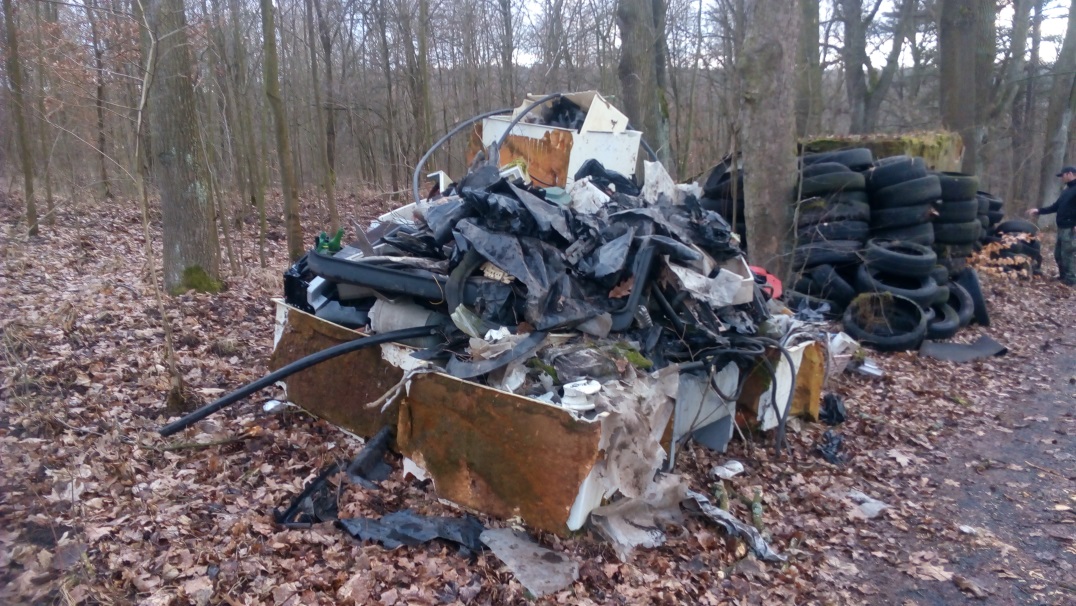 Zajištěno: pytle na odpadky a jejich odvoz, pracovní rukavice